ROTINA DO TRABALHO PEDAGÓGICO PARA SER REALIZADA EM DOMICÍLIO (Maternal I-B) - ProfªGiseli HelenaData:28/06 a02/07 de 2021 Creche Municipal “Maria Silveira Mattos”SEGUNDA-FEIRATERÇA-FEIRAQUARTA-FEIRAQUINTA-FEIRASEXTA-FEIRAMATERNAL 1-B*(EF) (EO) História contada pelo professor Fabrício de Educação Física sobre o mosquito da dengue, disponível em:https://www.youtube.com/watch?v=dqcTbE0HGJQ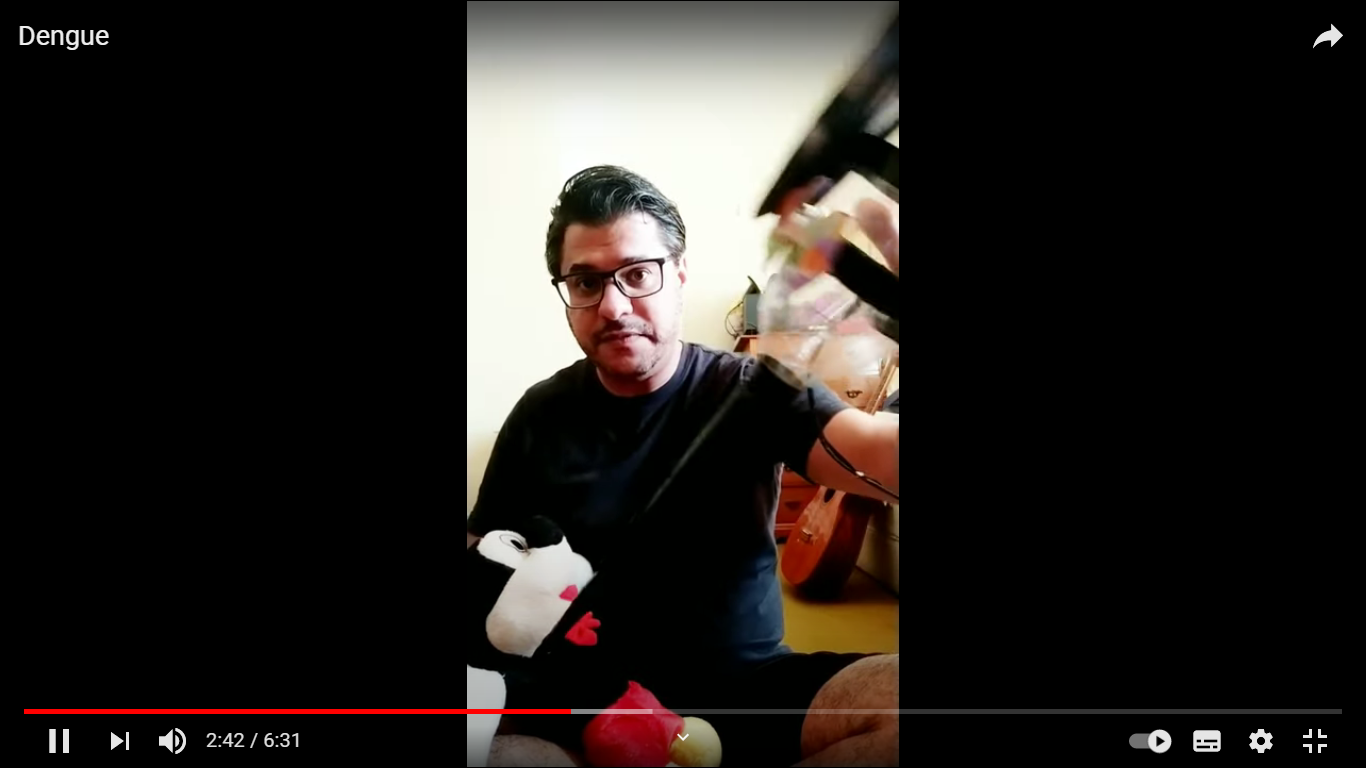 - Vamos ouvir atentamente a história e em seguida combater o mosquito, procurando possíveis focos em nosso quintal. Vamos vencer essa batalha!MATERNAL 1-B*(EF) (ET) História: Bandeirinhas de Jane Prado, disponível em:https://www.youtube.com/watch?v=gsTajgoYtno- Coloque a história para a criança assistir. Com essa história estaremos trabalhando um processo mental a partir de um conhecimento lógico matemático, para a introdução de números e contagem.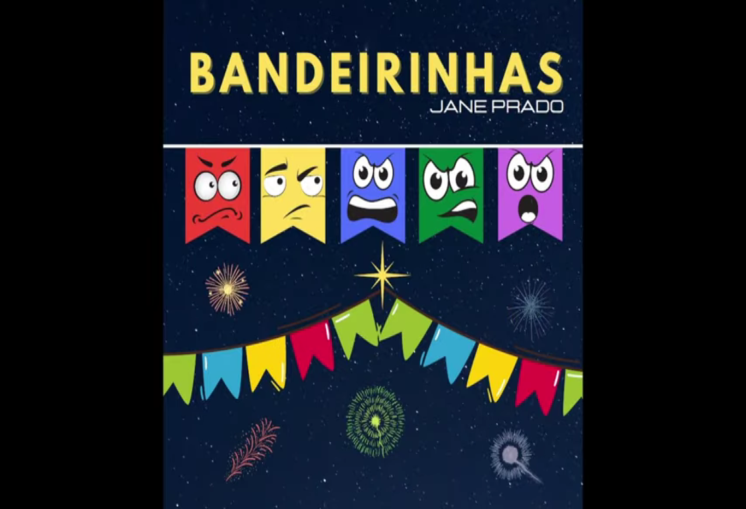 MATERNAL 1-B*(CG) (EO) Brincadeira de achar o seu par de sapatos- Coloque vários sapatos misturados de todas as pessoas da casa inclusive da criança. Em seguida, quando o adulto falar já, ela deve encontrar o seu próprio par de sapatos e calçá-los. É possível também fazer a atividade em forma de competição, para isso é necessário que haja duas crianças.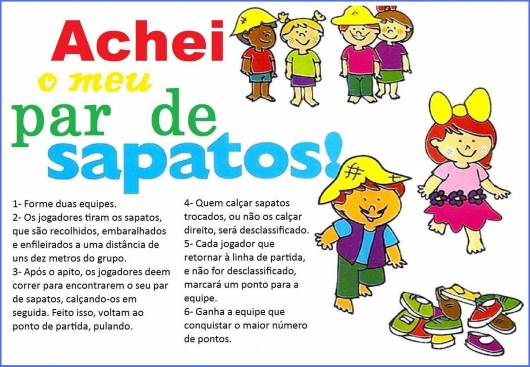 MATERNAL 1-B*Brincadeira de passar anel, estimulando a percepção e concentração.- Para essa brincadeira será preciso pelo menos três pessoas, a sugestão é que seja pessoas de casa. Coloque um anel sob as mãos e feche-as, vá passando nas mãos de quem está brincando, no final pergunte para a criança com quem está o anel? Quando a criança entender a brincadeira deixe que ela também passe o anel.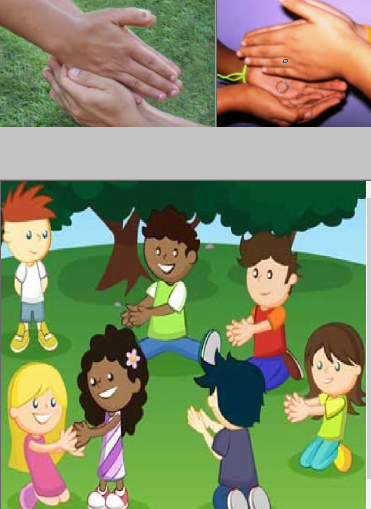 MATERNAL 1-B*(EF) (CG) História contada com dobradura pela professora Giseli: A folha que queria ser um barquinho, disponível em:https://www.youtube.com/watch?v=iju_UMPhtZw&t=16s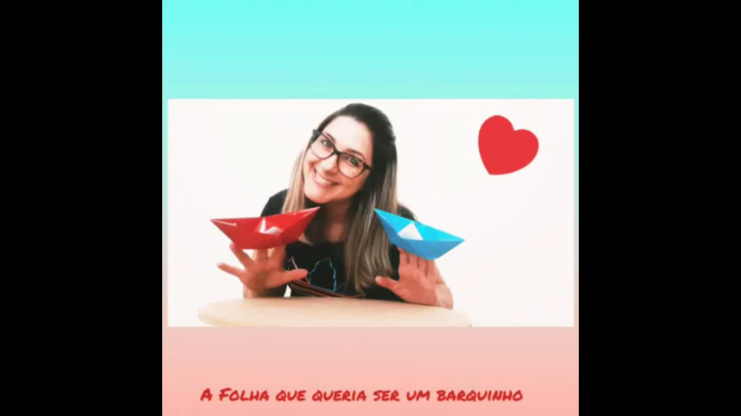 1 2 3, agora é a sua vez! Com a ajuda de um adulto faça o seu barquinho e o coloque para navegar numa bacia com água!